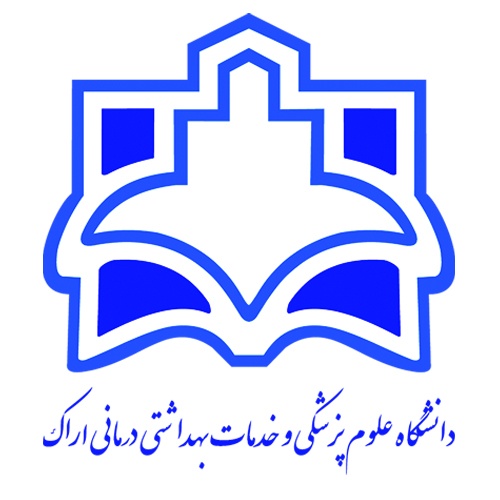 هدف کلی دوره:منابع درس:هدف کلی در واقع نشان‌دهنده هدف اصلی آن جلسه تدریس خواهد بود که اصولاً یک هدف کلی نگارش شده و سپس به چند هدف ویژه رفتاری تقسیم می‌شود.اهداف ویژه رفتاری دارای فعل رفتاری، معیار، محتوا و شرایط بوده و در حیطه‌های شناختی، عاطفی و روان حرکتی طراحی می‌شود. این اهداف در تعیین متد و وسایل آموزشی موثر می‌باشند.ارزشیابی بر اساس اهداف میتوانند به صورت آزمون ورودی (آگاهی از سطح آمادگی دانشجویان) ، مرحلهای یا تکوینی (در فرایند تدریس با هدف شناسایی قوت و ضعف دانشجویان) و آزمون پایانی یا تراکمی (پایان یک دوره یا مقطع آموزشی با هدف قضاوت در مورد تسلط دانشجویان) برگزار گردد.عنوانواحد درسیبهطوركامل:تغذيه در دوره هاي زندگي            11نام دانشکده: بهداشت6نامونامخانوادگيمدرسين:دكتر حامد جعفري- دکتر فاطمه عزیزیسلیمان1تعداد واحد: 1 واحد از 3 واحد12رشته تحصیلی فراگیران: علوم تغذيه7آخرین مدرک تحصیلی:دکتری تخصصی (PhD)2تعداد جلسه:613مقطع: كارشناسي پيوسته8رشته تحصیلی:علوم تغذیه3عنوان درس پیش نیاز:تغذيه اساسي 1 و 2، اصول تنظيم برنامه هاي غذايي14نیمسال تحصیلی: اول 402-4019مرتبه علمی: استاديار4تاریخ ارائه:1/09/40115تعدادفراگیران:2310گروه آموزشی: تغذيه5شماره جلسهاهداف جزئیاهداف ويژه رفتاريارزیابی آغازینروش تدریس وسایل آموزشیشيوه ارزشيابيشيوه ارزشيابيشماره جلسهاهداف جزئیاهداف ويژه رفتاريارزیابی آغازینروش تدریس وسایل آموزشیتکوینی و پایانیدرصد1تغذيه در دوران بزرگساليدر پایان این جلسه دانشجو باید بتواند:اصول کلی حفظ سلامت در دورانبزرگسالي را توضيح دهد.مواد مغذي مورد نياز بدن در دوره مذكور را بيان نمايد.رژيم غذايي مناسب يك فرد بزرگسال را تنظيم نمايد.پري تست از درس پيش نيازسخنرانيپرسش و پاسخبحث گروهيمسأله محورسامانه نویدنرم افزار پاورپوینتشرکت در بحث 10 1تغذيه در دوران بزرگساليدر پایان این جلسه دانشجو باید بتواند:اصول کلی حفظ سلامت در دورانبزرگسالي را توضيح دهد.مواد مغذي مورد نياز بدن در دوره مذكور را بيان نمايد.رژيم غذايي مناسب يك فرد بزرگسال را تنظيم نمايد.پري تست از درس پيش نيازسخنرانيپرسش و پاسخبحث گروهيمسأله محورسامانه نویدنرم افزار پاورپوینتانجام تکالیف301تغذيه در دوران بزرگساليدر پایان این جلسه دانشجو باید بتواند:اصول کلی حفظ سلامت در دورانبزرگسالي را توضيح دهد.مواد مغذي مورد نياز بدن در دوره مذكور را بيان نمايد.رژيم غذايي مناسب يك فرد بزرگسال را تنظيم نمايد.پري تست از درس پيش نيازسخنرانيپرسش و پاسخبحث گروهيمسأله محورسامانه نویدنرم افزار پاورپوینتآزمون کتبی پایان ترم (تشریحیوچهارگزینه ای)602تغذيه در دوران يائسگي- بخش اولدر پایان این جلسه دانشجو باید بتواند:فيزيولوژي و اندوكرينولوژي يائسگي را توضيح دهد.عوارض و تغيير تركيب بدن در يائسگي را بيان نمايد.جذب مواد مغذي و ارتباط مواد مغذي با عوارض يائسگي را شرح دهد.پري تست از جلسه قبلسخنرانيپرسش و پاسخبحث گروهيمسأله محورسامانه نویدنرم افزار پاورپوینتشرکت در بحث 10 2تغذيه در دوران يائسگي- بخش اولدر پایان این جلسه دانشجو باید بتواند:فيزيولوژي و اندوكرينولوژي يائسگي را توضيح دهد.عوارض و تغيير تركيب بدن در يائسگي را بيان نمايد.جذب مواد مغذي و ارتباط مواد مغذي با عوارض يائسگي را شرح دهد.پري تست از جلسه قبلسخنرانيپرسش و پاسخبحث گروهيمسأله محورسامانه نویدنرم افزار پاورپوینتانجام تکالیف302تغذيه در دوران يائسگي- بخش اولدر پایان این جلسه دانشجو باید بتواند:فيزيولوژي و اندوكرينولوژي يائسگي را توضيح دهد.عوارض و تغيير تركيب بدن در يائسگي را بيان نمايد.جذب مواد مغذي و ارتباط مواد مغذي با عوارض يائسگي را شرح دهد.پري تست از جلسه قبلسخنرانيپرسش و پاسخبحث گروهيمسأله محورسامانه نویدنرم افزار پاورپوینتآزمون کتبی پایان ترم (تشریحیوچهارگزینه ای)603تغذيه در دوران يائسگي- بخش دومدر پایان این جلسه دانشجو باید بتواند:اصول کلی حفظ سلامت در دوراننزديكیائسگی را توضيح دهد.مواد مغذي مورد نياز بدن در دوره مذكور را بيان نمايد.رژيم غذايي مناسب يك خانم در دوره نزديك يائسگي را تنظيم نمايد.پري تست از جلسه قبلسخنرانيپرسش و پاسخبحث گروهيمسأله محورسامانه نویدنرم افزار پاورپوینتشرکت در بحث 10 3تغذيه در دوران يائسگي- بخش دومدر پایان این جلسه دانشجو باید بتواند:اصول کلی حفظ سلامت در دوراننزديكیائسگی را توضيح دهد.مواد مغذي مورد نياز بدن در دوره مذكور را بيان نمايد.رژيم غذايي مناسب يك خانم در دوره نزديك يائسگي را تنظيم نمايد.پري تست از جلسه قبلسخنرانيپرسش و پاسخبحث گروهيمسأله محورسامانه نویدنرم افزار پاورپوینتانجام تکالیف303تغذيه در دوران يائسگي- بخش دومدر پایان این جلسه دانشجو باید بتواند:اصول کلی حفظ سلامت در دوراننزديكیائسگی را توضيح دهد.مواد مغذي مورد نياز بدن در دوره مذكور را بيان نمايد.رژيم غذايي مناسب يك خانم در دوره نزديك يائسگي را تنظيم نمايد.پري تست از جلسه قبلسخنرانيپرسش و پاسخبحث گروهيمسأله محورسامانه نویدنرم افزار پاورپوینتآزمون کتبی پایان ترم (تشریحیوچهارگزینه ای)604تغذيه در دوران يائسگي- بخش سومدر پایان این جلسه دانشجو باید بتواند:اصول کلی حفظ سلامت در دورانپس از یائسگی را توضيح دهد.مواد مغذي مورد نياز بدن در دوره مذكور را بيان نمايد.رژيم غذايي مناسب يك خانم در دوره پس از يائسگي را تنظيم نمايد.پري تست از جلسه قبلسخنرانيپرسش و پاسخبحث گروهيمسأله محورسامانه نویدنرم افزار پاورپوینتشرکت در بحث 10 4تغذيه در دوران يائسگي- بخش سومدر پایان این جلسه دانشجو باید بتواند:اصول کلی حفظ سلامت در دورانپس از یائسگی را توضيح دهد.مواد مغذي مورد نياز بدن در دوره مذكور را بيان نمايد.رژيم غذايي مناسب يك خانم در دوره پس از يائسگي را تنظيم نمايد.پري تست از جلسه قبلسخنرانيپرسش و پاسخبحث گروهيمسأله محورسامانه نویدنرم افزار پاورپوینتانجام تکالیف304تغذيه در دوران يائسگي- بخش سومدر پایان این جلسه دانشجو باید بتواند:اصول کلی حفظ سلامت در دورانپس از یائسگی را توضيح دهد.مواد مغذي مورد نياز بدن در دوره مذكور را بيان نمايد.رژيم غذايي مناسب يك خانم در دوره پس از يائسگي را تنظيم نمايد.پري تست از جلسه قبلسخنرانيپرسش و پاسخبحث گروهيمسأله محورسامانه نویدنرم افزار پاورپوینتآزمون کتبی پایان ترم (تشریحیوچهارگزینه ای)605تغذيه در دوران سالمندي- بخش اولدر پایان این جلسه دانشجو باید بتواند:نظريه هاي سالمندي را توضيح دهد.تغيير تركيب بدن در دوره مذكور را بيان نمايد.اثر سالمندي بر اندامهاي مختلف و مديرت تغذيه اي آنها را شرح دهد.پري تست از جلسه قبلسخنرانيپرسش و پاسخبحث گروهيمسأله محورسامانه نویدنرم افزار پاورپوینتشرکت در بحث 10 5تغذيه در دوران سالمندي- بخش اولدر پایان این جلسه دانشجو باید بتواند:نظريه هاي سالمندي را توضيح دهد.تغيير تركيب بدن در دوره مذكور را بيان نمايد.اثر سالمندي بر اندامهاي مختلف و مديرت تغذيه اي آنها را شرح دهد.پري تست از جلسه قبلسخنرانيپرسش و پاسخبحث گروهيمسأله محورسامانه نویدنرم افزار پاورپوینتانجام تکالیف305تغذيه در دوران سالمندي- بخش اولدر پایان این جلسه دانشجو باید بتواند:نظريه هاي سالمندي را توضيح دهد.تغيير تركيب بدن در دوره مذكور را بيان نمايد.اثر سالمندي بر اندامهاي مختلف و مديرت تغذيه اي آنها را شرح دهد.پري تست از جلسه قبلسخنرانيپرسش و پاسخبحث گروهيمسأله محورسامانه نویدنرم افزار پاورپوینتآزمون کتبی پایان ترم (تشریحیوچهارگزینه ای)606تغذيه در دوران سالمندي- بخش دومدر پایان این جلسه دانشجو باید بتواند:اصول کلی حفظ سلامت در دورانسالمندي را توضيح دهد.مواد مغذي مورد نياز بدن در دوره مذكور را بيان نمايد.نوع و زمان تجويز مكمل در سالمندان را توضيح دهد.رژيم غذايي مناسب يك فرد سالمند را تنظيم نمايد.پري تست از جلسه قبلسخنرانيپرسش و پاسخبحث گروهيمسأله محورسامانه نویدنرم افزار پاورپوینتشرکت در بحث 10 6تغذيه در دوران سالمندي- بخش دومدر پایان این جلسه دانشجو باید بتواند:اصول کلی حفظ سلامت در دورانسالمندي را توضيح دهد.مواد مغذي مورد نياز بدن در دوره مذكور را بيان نمايد.نوع و زمان تجويز مكمل در سالمندان را توضيح دهد.رژيم غذايي مناسب يك فرد سالمند را تنظيم نمايد.پري تست از جلسه قبلسخنرانيپرسش و پاسخبحث گروهيمسأله محورسامانه نویدنرم افزار پاورپوینتانجام تکالیف306تغذيه در دوران سالمندي- بخش دومدر پایان این جلسه دانشجو باید بتواند:اصول کلی حفظ سلامت در دورانسالمندي را توضيح دهد.مواد مغذي مورد نياز بدن در دوره مذكور را بيان نمايد.نوع و زمان تجويز مكمل در سالمندان را توضيح دهد.رژيم غذايي مناسب يك فرد سالمند را تنظيم نمايد.پري تست از جلسه قبلسخنرانيپرسش و پاسخبحث گروهيمسأله محورسامانه نویدنرم افزار پاورپوینتآزمون کتبی پایان ترم (تشریحیوچهارگزینه ای)606تغذيه در دوران سالمندي- بخش دومدر پایان این جلسه دانشجو باید بتواند:اصول کلی حفظ سلامت در دورانسالمندي را توضيح دهد.مواد مغذي مورد نياز بدن در دوره مذكور را بيان نمايد.نوع و زمان تجويز مكمل در سالمندان را توضيح دهد.رژيم غذايي مناسب يك فرد سالمند را تنظيم نمايد.پري تست از جلسه قبلسخنرانيپرسش و پاسخبحث گروهيمسأله محورسامانه نویدنرم افزار پاورپوینتانجام تکالیف306تغذيه در دوران سالمندي- بخش دومدر پایان این جلسه دانشجو باید بتواند:اصول کلی حفظ سلامت در دورانسالمندي را توضيح دهد.مواد مغذي مورد نياز بدن در دوره مذكور را بيان نمايد.نوع و زمان تجويز مكمل در سالمندان را توضيح دهد.رژيم غذايي مناسب يك فرد سالمند را تنظيم نمايد.پري تست از جلسه قبلسخنرانيپرسش و پاسخبحث گروهيمسأله محورسامانه نویدنرم افزار پاورپوینتآزمون کتبی پایان ترم (تشریحیوچهارگزینه ای)606تغذيه در دوران سالمندي- بخش دومدر پایان این جلسه دانشجو باید بتواند:اصول کلی حفظ سلامت در دورانسالمندي را توضيح دهد.مواد مغذي مورد نياز بدن در دوره مذكور را بيان نمايد.نوع و زمان تجويز مكمل در سالمندان را توضيح دهد.رژيم غذايي مناسب يك فرد سالمند را تنظيم نمايد.پري تست از جلسه قبلسخنرانيپرسش و پاسخبحث گروهيمسأله محورسامانه نویدنرم افزار پاورپوینتشرکت در بحث 60ردیفعنوان1Modern Nutrition in Health and Disease.11th ed; 20142KRAUSE'S Food & the Nutrition Care Process, 15th ed; 20203Escott-Stump S, Director DI. Nutrition and diagnosis-related care.4Brown JE. Nutrition through the life cycle. Cengage Learning; 2016 Mar 4